Last Name:	 First Name:	Address:	City:	State:	 Zip Code:	Home Phone:	 Cell Phone:	Email:	 
Please indicate gender and age division interested in coaching for Fall 2018/Spring 2019 soccer year_____ Girls	_____ Boys_____ Fall 2018 Only	_____ Spring 2019 Only	_____ FULL YEAR (Fall 2018 and Spring 2019)_____ U9 (players born in 2010 or later)	_____ U13 (players born in 2006 or later)_____ U10 (players born in 2009 or later)	_____ U14 (players born in 2005 or later)_____ U11 (players born in 2008 or later)	_____ U15 (players born in 2004 or later)_____ U12 (players born in 2007 or later)Please indicate coaching preference: _____ Head Coach _____ Asst. Coach _____Either Would you would be willing to coach a team that does not include your child? _____ Yes _____ No For how many tournaments would you register a team at this age group? _____ Fall _____ Spring Would you also coach during the winter (indoor or futsal)? _____ Yes _____ NoPlease list coaching licenses, experience, and coaching philosophy (use back, if necessary):Please submit to VP of Travel at travelvp@hanoversoccerclub.net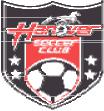 REQUEST TO COACH (Fall 2018/Spring 2019)PLEASE PRINT NEATLY 